Vekeplan for 2. trinn   Veke 36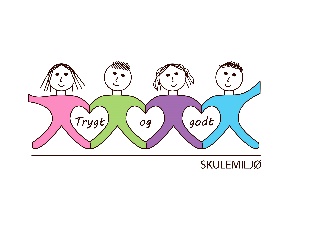 Dette jobbar vi med:                                 VEKE 36InformasjonTakk for godt oppmøte på foreldremøte!  Det var kjekt å helse på dykk! Klassekontaktane for 2B dette skuleåret er: Susanne Sagstad (mor til Storm) og Karina Skår Pedersen (mor til Sedrik og Kassandra). Elevane fekk i dag utdelt arket med «5 tips» om korleis inkludere alle i klassen. Det ligg også eit infoskriv frå Sagstad skulekorps som var innom oss i går. På fredag neste veke skal 1. og 2. trinn ha gla’time saman. Vi i 2B skal synge songen «Vi e Bergen» som vi har øvd på. Elevane kan også få ha med seg ein leike denne fredagen sidan vi skal ha leiketime på slutten av dagen. Det må være ein leike som får plass i sekken og som andre også kan få leike med. 
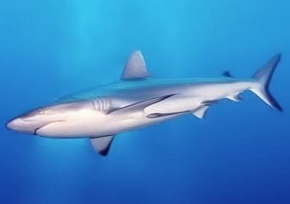 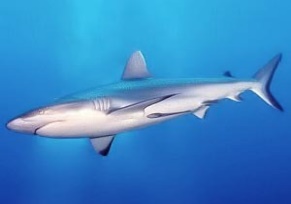 I norsktimane denne veka skal vi jobbe litt med tema «hai» der vi skal lese og skrive enkle faktatekstar.  Det blir framleis gym for alle på fredag. Hugs gymsko.Ha ei fin veke! Helsing Anniken, kontaktlærar 2BNorskØve på ordet «og», stavingar og lese tekstar.Lesestrategi: BO blikk ( bilete og overskrift).Tekstskaping: Hemmeleg ven- skrive lappar til kvarandre.
Hentediktat-øve på å skrive ord.MatematikkSortering og oppteljing  Telje til 40 Tiarar og einarar Perlesnor og tallinje Partal og oddetal EngelskFraser vi øver på:How are you today?        Nice to see you.I am fine, thank you.        Good morning.Tema: FruktTemaVennskap og klassemiljø. Årstidene- haust.Sosial kompetanse«Vi blir trygg i lag." Kroppsøving/ SvømmingØve på å avlevere, ta imot og leike med ulike reiskapar og balltyparTil tysdagTil onsdagTil torsdagTil fredagInfo.:Hugs gymskoTa med leike Lekser til:LesepermLeseark veke 361 lesearkLesepermLeseark veke 361 lesearkMulti øvebok s.8Ekstra: s.10